А Д М И Н И С Т Р А Ц И Я   Г О Р О Д А  Р Ж Е В АТВЕРСКОЙ ОБЛАСТИП О С Т А Н О В Л Е Н И Е 08.02.2022				                                                     № 65О назначении рейтингового голосования по отборуобщественных территорий, подлежащих благоустройствув первоочередном порядке в 2023 году на территории города Ржева Тверской областиВ целях определения общественных территорий, подлежащих благоустройству в первоочередном порядке в 2023 году, в соответствии с постановлением Администрации города Ржева Тверской области от 30.12.2021 № 1055 «Об утверждении предварительного Перечня общественных территорий, подлежащих благоустройству в рамках реализации Муниципальной программы города Ржева Тверской области «Формирование современной городской среды города Ржева Тверской области» на 2022-2027 годы в первоочередном порядке в 2023 году на территории города Ржева», руководствуясь  статьями 30 и 33 Устава города Ржева Тверской области, Администрация города РжеваП О С Т А Н О В Л Я Ю :1. Назначить проведение рейтингового голосования по отбору общественных территорий, подлежащих благоустройству в первоочередном порядке в 2023 году на территории города Ржева Тверской области (далее – рейтинговое голосование), в период с 15.04.2022 по 30.05.2022.2. Рейтинговое голосование провести в форме удаленного (дистанционного) голосования с использованием электронных сервисов в информационно-телекоммуникационной сети «Интернет».3. Определить перечень общественных территорий, представленных на рейтинговое голосование по отбору общественных территорий, подлежащих благоустройству в первоочередном порядке в 2023 году на территории города Ржева Тверской области. (Приложение).4. Победители рейтингового голосования определяются общественной комиссией  на основании результатов рейтингового голосования путем ранжирования общественных территорий, представленных на рейтинговое голосование, с учетом количества голосов участников рейтингового голосования, отданных за каждую общественную территорию, и бюджетных ассигнований, предусмотренных в 2023 году на реализацию Муниципальной программы города Ржева Тверской области «Формирование современной городской среды» на 2022-2027 годы, утвержденной постановлением Администрации города Ржева Тверской области от 30.12.2021 № 1052.Ранжирование общественных территорий осуществляется исходя из количества голосов участников рейтингового голосования, отданных за каждую общественную территорию, в порядке их убывания.5. Настоящее постановление вступает в силу со дня его подписания.6. Настоящее постановление подлежит официальному опубликованию в газете «Ржевская правда» и размещению на официальном сайте Администрации города Ржева www.rzhevcity.ru в сети «Интернет».Глава города Ржева									Р.С. КрыловПриложение к постановлениюАдминистрации города РжеваТверской областиот 08.02.2022 № 65Перечень общественных территорий, представленных на рейтинговое голосованиепо отбору общественных территорий, подлежащих благоустройству в первоочередном порядке в 2023 году на территории города Ржева Тверской области№ п/пНаименование общественной территорииМесторасположение1.Пушкинская набережнаяг. Ржев, Пушкинская набережная2.Благоустройство зеленой зоны поСелижаровскому проезду г. Ржеваг. Ржев,  территория вдоль домов по Селижаровскому проезду, д. 6 и д. 83.Зелёная зона около детской школы искусств № 2 им. А. Г. Розумаг. Ржев, пересечение Ленинградского шоссе и ул. Тертия Филиппова4.Городской садг. Ржев, ул. Смольная, кадастровый номер69:46:0090783:75.Сквер «Дружбы»г. Ржев, ул. Партизанская, кадастровый номер69:46:0090776:26.Сквер перед вокзалом Ржев-Белорусский (Ржев-I)г. Ржев, Ленинградское шоссе, Ржев-Белорусский (Ржев-I)7.Красноармейская набережнаяг. Ржев, Красноармейская набережная8.Площадь Коммуныг. Ржев, площадь Коммуны, земельный участок 5а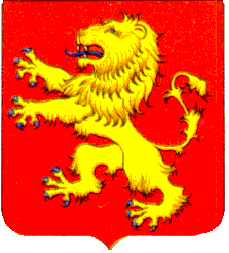 